               Kent Health Needs Education Service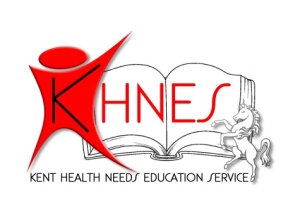 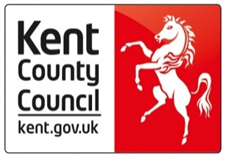                       School Referral FormThis referral form is for when a child or young person has a medical condition which prevents them from accessing their home school. Referrals must be completed by the school and include evidence from other professionals, including senior health professionals (paediatrician, consultant or Mental Health Tier 3 practitioner). In instances when pupils with EHCPs develop additional health needs, the school will need to call an interim review meeting to agree the referral. An application will not be considered if the Head Teacher or Principal of the school has not signed this document.  Section 1 - for schools to completeSEN Register?             				Yes   /   No               If yes, code & need type :High Needs Funding applied for? 		Yes   /   NoEHCP applied for?     				Yes   /   No  	Date:EHCP applied for by?				School/ParentIf an EHCP has been applied for please attach a copy of the application to this referralEHCP issued? 					Yes   /   No  	Date:Emergency early review held?		Yes   /   No  	Date:				If yes - Attach minutes and draft provision planEHCP Declined/Appealed			Please give details Service Pupil in Education? 			Yes   /   NoPrior Attainment Levels:For parents/carers to countersign to confirm the above permissions ____________________________________Section 2 – Head Teacher/Principal to signReferred by;Name 	Role:	Head Teacher  	Signature _______________________ Section 3 – for pupil and parents/guardians to completePARENT/GUARDIAN & CHILD/YOUNG PERSON’S VIEWS & CONSENT FORM Your written consent and views are required as your child’s school has requested additional education support. We may on occasion have the need to receive, store and share records containing the medical information of your child. We would like your consent to share     relevant records, such as reports, summaries, etc. (Clinician notes, letters, GP medical notes, SEND information and documentation) with other organisations such as (health care providers, schools, police, GP, any other internal/external service provider involved in the support or care of you or your child etc.). We will ensure that all data is processed fairly and that no more information is transferred or held than is necessary to ensure the your child's needs are met and to arrange for continuity of education during their recovery. If you agree to this please print your name, sign and date below:Name of parent/guardian:                _____________________________ ​Signature of parent/guardian:           _____________________________       Date:                                                   Section 4 – evidence supplied (schools to complete)This application must include additional evidence. Please tick all that apply:Those highlighted in red are mandatory for us to consider the applicationHealth evidence (at least one of the following):With confirmation of condition and advice from;	Consultant/paediatrician/Senior Registrar	Psychiatrist/psychologist/other CAMHS Tier 3 practitioner	Prolonged Tier 2 involvement (over 9 months)School evidencePlease include copies of all relevant documentation.	Last school report	EHCP, provision plan and minutes of emergency review meeting if EHCP issued	Individual Health Care Plan 	Multi-agency support (i.e. LIFT, inclusion forums etc)	Attendance record over 1 full year (not just current academic)	Latest PEP and any other relevant information (e.g CiC)	Early Help if appropriateSend completed forms and scanned documents to:referrals@khnes.kent.sch.ukAlternatively your form can be posted to;Kent Health Needs Education ServiceWoodview40 Teddington DriveLeybourneWest MallingKentME19 5FFPupil details:Pupil details:Pupil details:Pupil details:Legal SurnamePreferred SurnameLegal Forename(s)Preferred Forename(s)Date of BirthGenderAddressCurrent Academic Year AddressUPNCountyULNPost CodeEthnicityCountry of BirthHome LanguageEnglish ProficiencyNationalityReligionParent/ Guardian details: please complete for each if differentParent/ Guardian details: please complete for each if differentParent/ Guardian details: please complete for each if differentParent/ Guardian details: please complete for each if differentContact 1:Contact 2:Full Names, including TitleFull Names, including TitleRelationship/ Legal StatusRelationship/ Legal StatusHome AddressIf different to pupil;Home AddressPostcodePostcodeTelephoneTelephoneEmailEmailCurrent School/Setting details:Current School/Setting details:Current School/Setting details:Current School/Setting details:Current SchoolContact NameAddressPositionAddressContact TelPostcodeContact EmailOutline of pupil’s diagnosis and reason for referralOutline of pupil’s diagnosis and reason for referralPsychiatric/mental health need     Physical health need NHS Number: Risk Assessments; Please provide any documents, as relevant. ANY KNOWN RISKS/CONCERNS IN VISITING THE HOME? If yes, please expand.ANY KNOWN RISKS/CONCERNS WITH PUPILS BEHAVIOUR OR CONDITION(S)?  If yes, please expand.Risk Assessments; Please provide any documents, as relevant. ANY KNOWN RISKS/CONCERNS IN VISITING THE HOME? If yes, please expand.ANY KNOWN RISKS/CONCERNS WITH PUPILS BEHAVIOUR OR CONDITION(S)?  If yes, please expand.Future plans:Level of support referring school suggesting (Outreach/Hub/Tuition):Suggested plan going forward with regards to re-integration:Outline plans for managed move/IYFA application if pupil does not intend to return to referring school (For managed moves please provide history of previous integration attempts and presentation at IYFA):Intended onward destination (referring school/Managed move/Specialist placement):Post 16 destination (Year 11 only):Future plans:Level of support referring school suggesting (Outreach/Hub/Tuition):Suggested plan going forward with regards to re-integration:Outline plans for managed move/IYFA application if pupil does not intend to return to referring school (For managed moves please provide history of previous integration attempts and presentation at IYFA):Intended onward destination (referring school/Managed move/Specialist placement):Post 16 destination (Year 11 only):Safeguarding:Please outline any additional safeguarding information that we should be made aware of or that requires consideration as part of this referral:Safeguarding:Please outline any additional safeguarding information that we should be made aware of or that requires consideration as part of this referral:Actions taken by schoolPlease list all the intervention strategies the school have usedActions taken by schoolPlease list all the intervention strategies the school have usedActions taken by schoolPlease list all the intervention strategies the school have usedIntervention/ ActionDate and DurationOutcomeOther professionals involved: What actions are currently in place to support the child/young person and who is involved?  Please provide as much detail as possible.Other professionals involved: What actions are currently in place to support the child/young person and who is involved?  Please provide as much detail as possible.Other professionals involved: What actions are currently in place to support the child/young person and who is involved?  Please provide as much detail as possible.Other professionals involved: What actions are currently in place to support the child/young person and who is involved?  Please provide as much detail as possible.External AgencyNature of InterventionLead Professional Contact DetailsHealth e.g. CAMHS, Speech & Language,  Health VisitorEarly HelpEducation WelfareEducation PsychologistSocial ServicesPolice, Young Offenders ServiceOther e.g. Youth Worker, Voluntary OrganisationsGeneral PractitionerOther, please detailIdentified Needs; tick as appropriatePhysical Sensory – HearingEarly HelpIf Yes, Name of EH workerPhysical Sensory – VisionCiCIf Yes, Home Authority:If yes, Start date:  Physical Sensory - PhysicalChild in NeedBehavioural, Emotional, Social DifficultiesCP RegisterCognition & LearningFSM/Pupil premium(Circle)CurrentDate Eligible from; Last 6 YearsCommunication & InteractionFSM/Pupil premium(Circle)CurrentDate Eligible from; Last 6 YearsEnglish as an additional LanguageCAT ScoresV: Click here to enter text.Qu: Click here to enter text.NV: Click here to enter text.KS2 levelsEnglish: Click here to enter text.Maths: Click here to enter text.Science: Click here to enter text.KS3 Levels(current levels if KS3 student)English: Click here to enter text.Maths: Click here to enter text.Science: Click here to enter text.KS4 – Courses being followedKS4 – Courses being followedKS4 – Courses being followedKS4 – Courses being followedSubjectAwarding BodyTarget gradeCurrent working levelEnglishClick here to enter text.Click here to enter text.Click here to enter text.MathsClick here to enter text.Click here to enter text.Click here to enter text.Click here to enter text.Click here to enter text.Click here to enter text.Click here to enter text.Click here to enter text.Click here to enter text.Click here to enter text.Click here to enter text.Click here to enter text.Click here to enter text.Click here to enter text.Click here to enter text.Click here to enter text.Click here to enter text.Click here to enter text.Click here to enter text.Click here to enter text.Click here to enter text.Click here to enter text.Click here to enter text.Click here to enter text.Click here to enter text.Click here to enter text.Click here to enter text.Can the school confirm whether or not the following permissions have been given by parents/carers:Can the school confirm whether or not the following permissions have been given by parents/carers:To be photographed or videoed for media use☐To be photographed or videoed for school use☐Participate in sex and relationship education☐Off-site educational visits (for example shops)	☐Parent/Carer ViewsChild/Young Person ViewsChild/Young Person Views